รายงานผลการดำเนินกิจกรรมโครงการเพิ่มศักยภาพการจัดเก็บรายได้ ร่วมกับ โครงการ “พลเมืองดี  เสียภาษี  มีรางวัล”วันที่  25  มกราคม  2559  -  15  กุมภาพันธ์  2559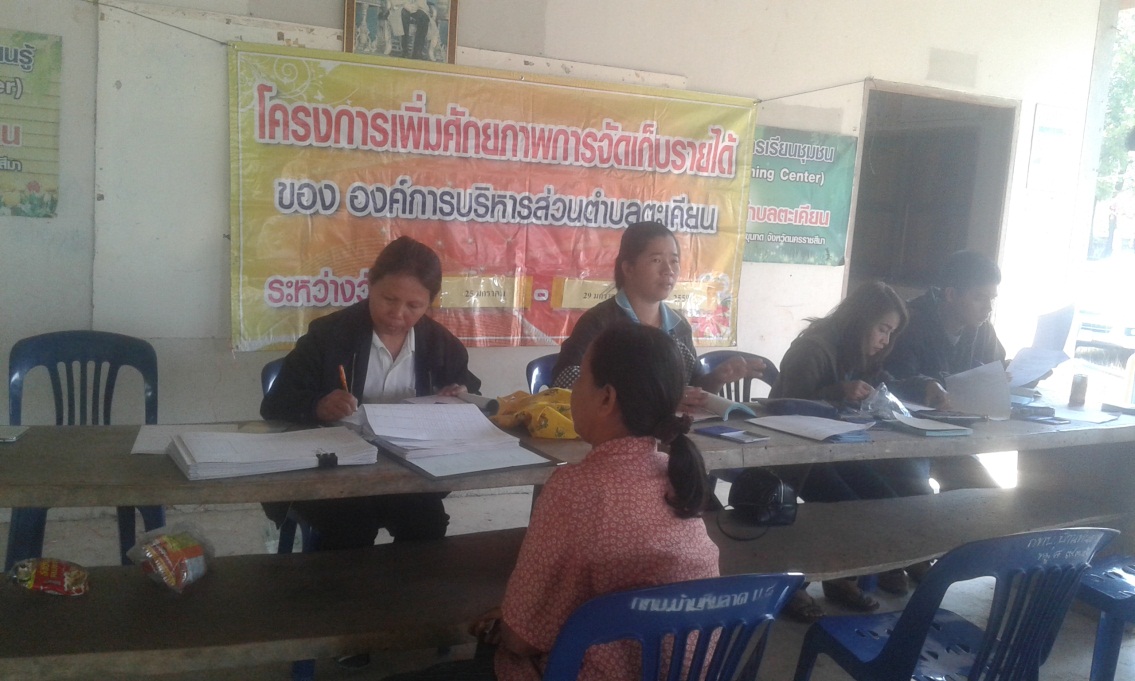 องค์การบริหารส่วนตำบลตะเคียนอำเภอด่านขุนทด  จังหวัดนครราชสีมาประจำปีงบประมาณ  2559สรุปผลที่ได้รับจาการดำเนินโครงการเพิ่มศักยภาพการจัดเก็บรายได้ ร่วมกับ โครงการ “พลเมืองดี เสียภาษี มีรางวัล”ประจำปีงบประมาณ 2559กองคลัง งานจัดเก็บรายได้  ร่วมกับผู้ใหญ่บ้านและสมาชิก อบต.  ทั้ง  17  หมู่บ้าน  ได้ดำเนินการจัดกิจกรรมโครงการเพิ่มศักยภาพการจัดเก็บรายได้  เพื่อจัดทำโครงการองค์การบริหารส่วนตำบลตะเคียนเคลื่อนทึ่  ระหว่างวันที่  25  มกราคม  2559  ถึงวันที่  15  กุมภาพันธ์  2559  เสร็จสิ้นเป็นที่เรียบร้อยแล้ว ซึ่งมีวัตถุประสงค์ในการดำเนินโครงการคือ  เพื่อให้การสำรวจและการจัดเก็บภาษีดำเนินไปด้วยความเรียบร้อย ถูกต้อง ยุติธรรม เป็นไปตามขั้นตอน ระยะเวลาที่กำหนดและเป็นการให้บริการประชาชนถึงหมู่บ้าน สะดวก รวดเร็ว และซักถามปัญหาที่ประชา ชนสงสัย  ซึ่งในการดำเนินโครงการ ฯ ในครั้งนี้  กองคลัง ได้ตั้งงบประมาณรายจ่าย ในแผนงานบริหารทั่วไป  งานบริหารงานคลัง หมวดค่าใช้สอย  ประเภทรายจ่ายเกี่ยวเนื่องกับการปฏิบัติราชการที่ไม่เข้าลักษณะรายจ่ายหมวดอื่น ๆ  รายการ ค่าใช้จ่ายตามโครงการเพิ่มศักยภาพการจัดเก็บรายได้ งบประมาณตั้งไว้ 30,000  บาท  คำสั่งองค์การบริหารส่วนตำบลตะเคียน  เลขที่ 55/2559  เรื่อง แต่งตั้งเจ้าหน้าที่ออกสำรวจภาษีและชำระภาษี โครงการเพิ่มศักยภาพการจัดเก็บรายได้ ประจำปีงบประมาณ 2559 สั่ง ณ วันที่ 20 เดือน มกราคม  2559  โดยมีพนักงานเจ้าหน้าที่  จำนวน  10  คน  ซึ่งผลที่ได้รับจากการดำเนินโครงการในครั้งนี้ทำให้ บรรลุตามวัตถุประสงค์ที่ได้ตั้งไว้ เป็นโครงการให้บริการประชาชนถึงหมู่บ้านได้อย่างสะดวก รวดเร็วและได้ทราบถึงปัญหา พร้อมทั้งได้ให้ความรู้และตอบข้อสงสัยแก่ประชาชนในเรื่องที่ดิน สปก. , ภบท. และที่เขตป่าสงวน ในกรณียกเลิกการประเมินและสำรวจภาษีบำรุงท้องที่ และนอกจากนี้ยังได้รับความร่วมมือจาก ผู้นำหมู่บ้าน  ไม่ว่าจะเป็น กำนัน , ผู้ใหญ่บ้าน และสมาชิก อบต. ทุกหมู่บ้าน ที่อำนวยความสะดวกด้านการประชาสัมพันธ์ และสถานที่ พร้อมทั้ง พนักงานเจ้าหน้าที่ ในการให้ความสะดวกแก่ประชาชน ได้เป็นอย่างดียิ่ง	ซึ่งได้มีประชาชนผู้รับบริการจากการออกหน่วยเคลื่อนที่ โครงการ ฯ ในครั้งนี้มี จำนวน  1,322   คน  ดังรายละเอียดนี้	จำนวนผู้ร่วมโครงการเพิ่มศักยภาพการจัดเก็บรายได้  ในการร่วมมือร่วมใจกันระว่างประชาชน , ผู้นำหมู่บ้านและเจ้าหน้าที่ภาพกิจกรรม : โครงการเพิ่มศักยภาพการจัดเก็บรายได้   ปี  งบประมาณ  2559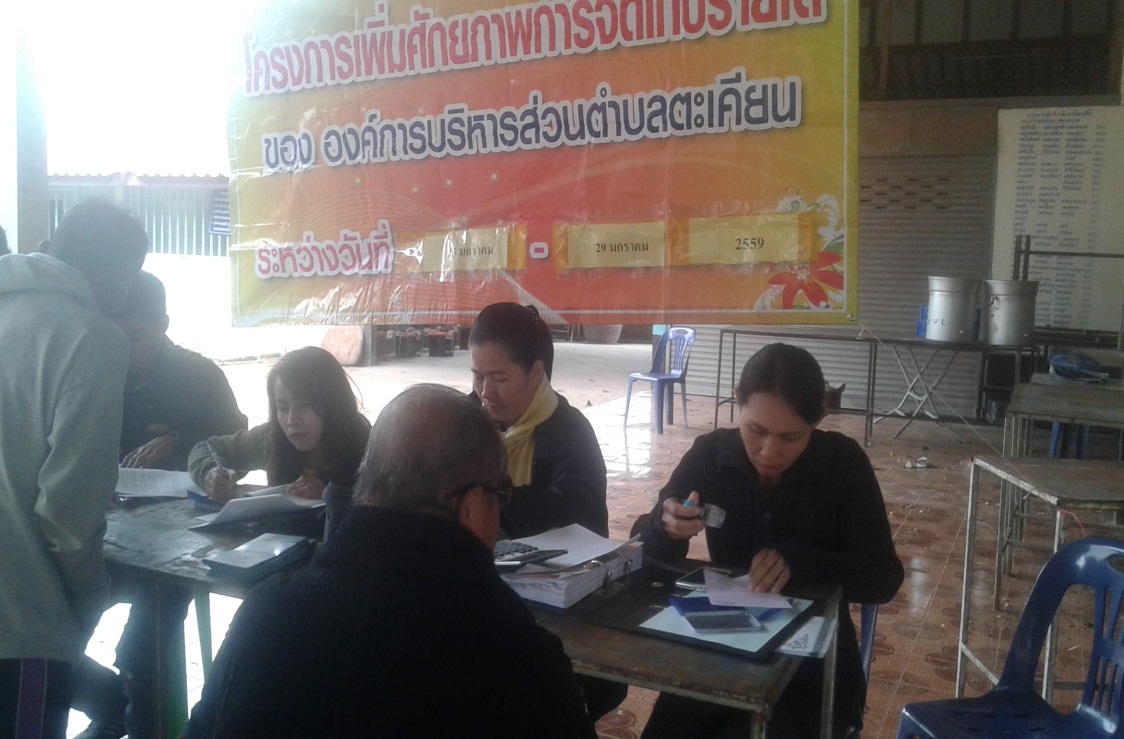 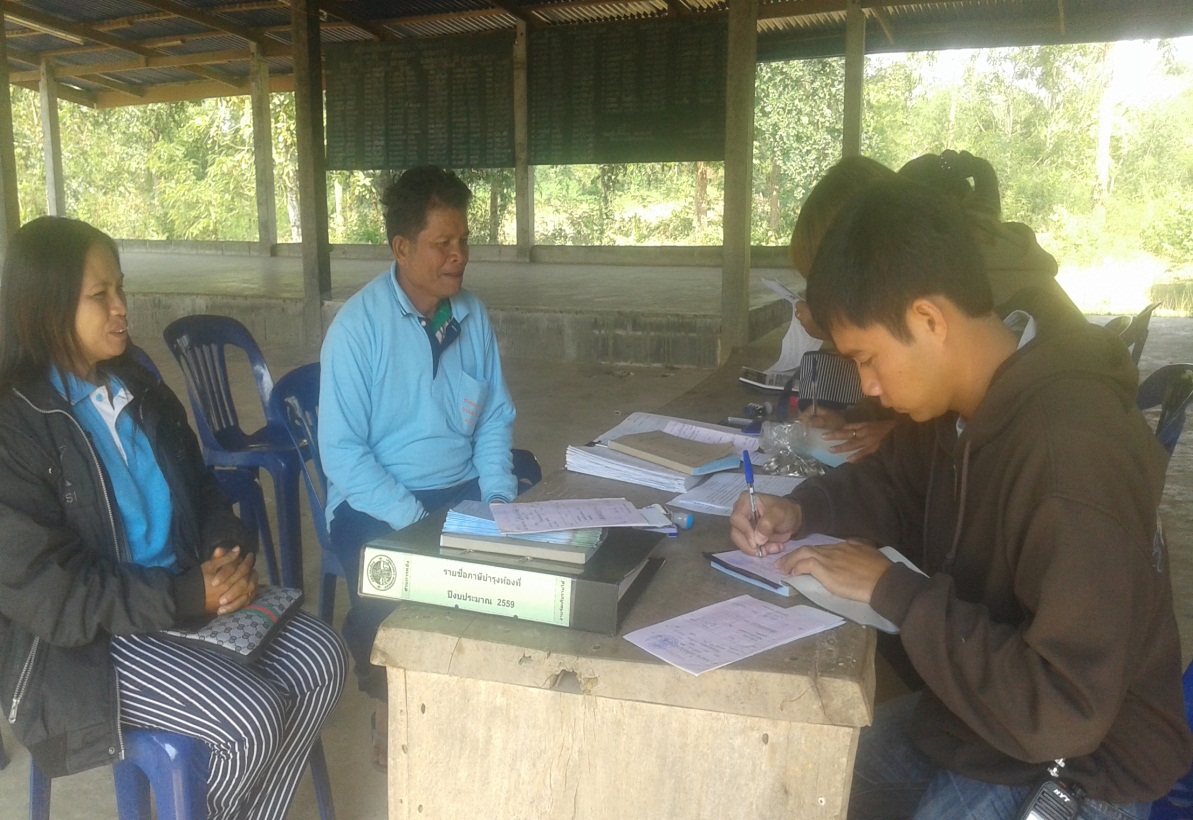 ภาพกิจกรรม : โครงการเพิ่มศักยภาพการจัดเก็บรายได้   ปี  งบประมาณ  2559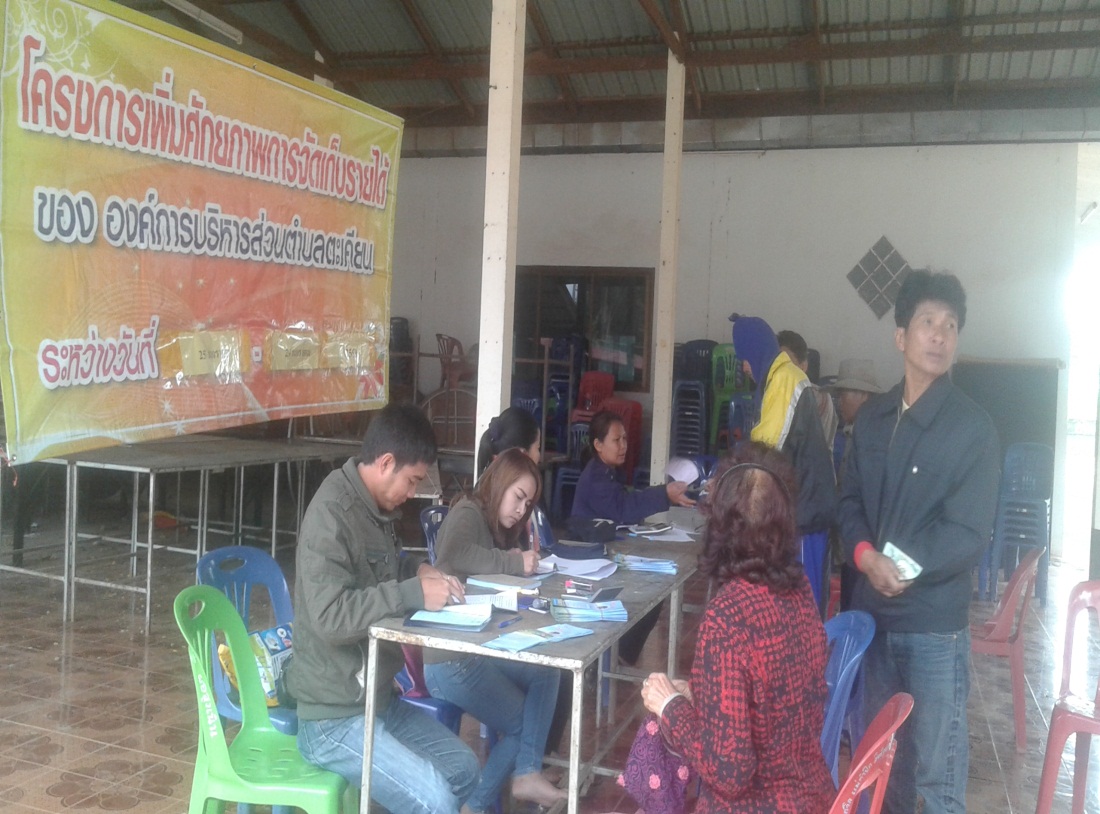 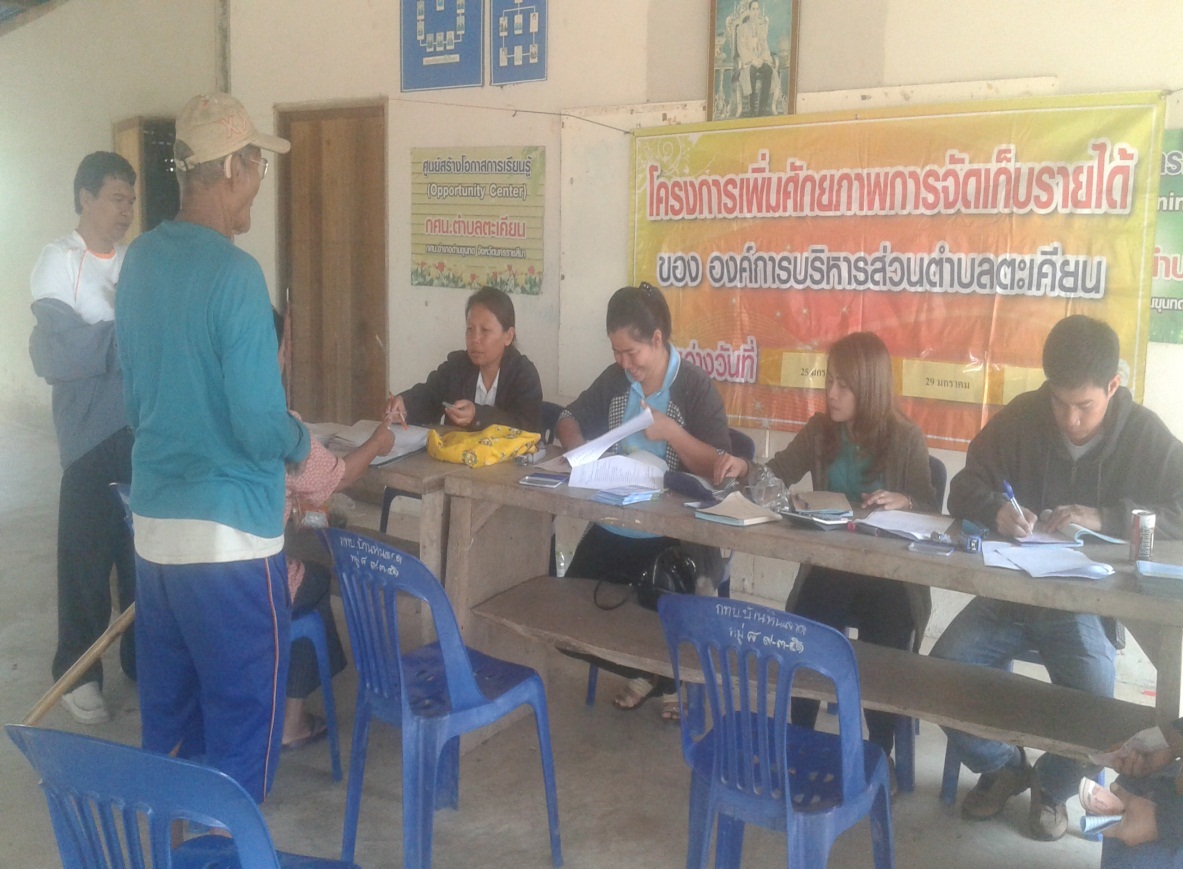 ภาพกิจกรรม : โครงการเพิ่มศักยภาพการจัดเก็บรายได้   ปี  งบประมาณ  2559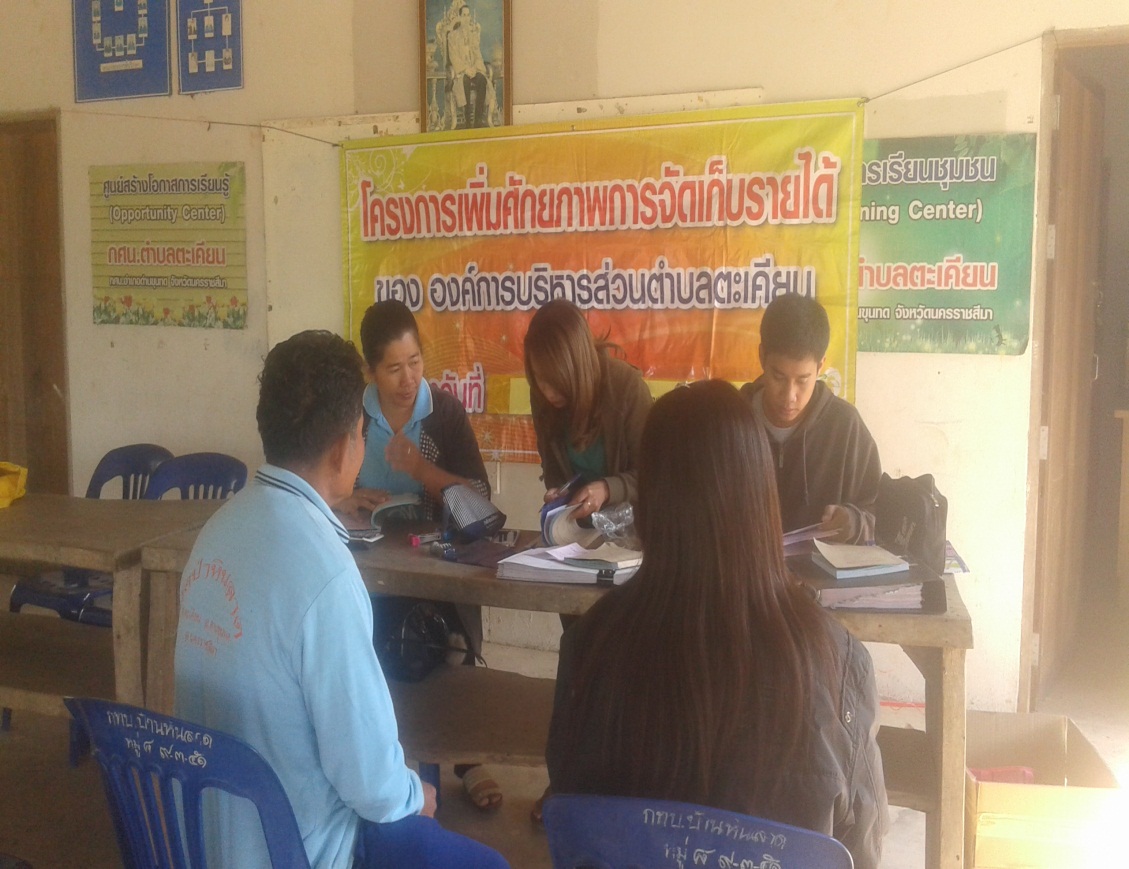 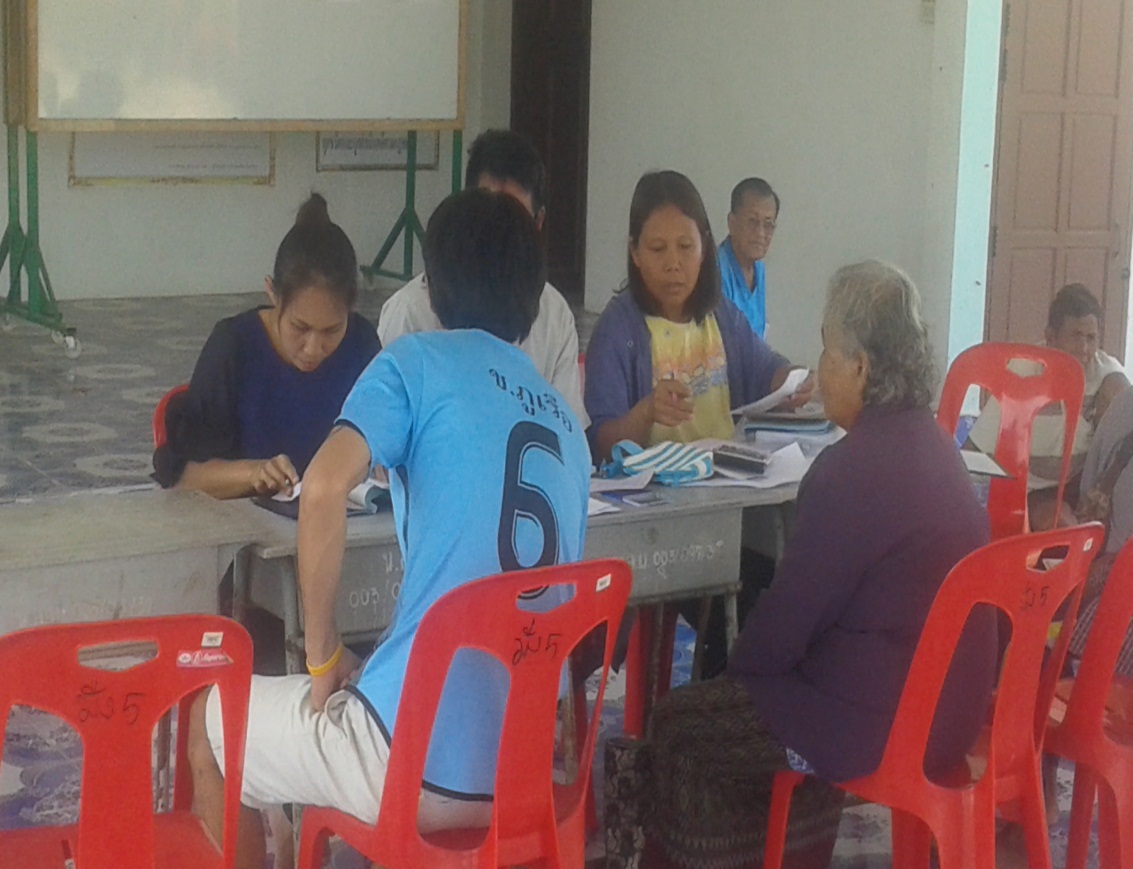 ภาพกิจกรรม : โครงการเพิ่มศักยภาพการจัดเก็บรายได้   ปี  งบประมาณ  2559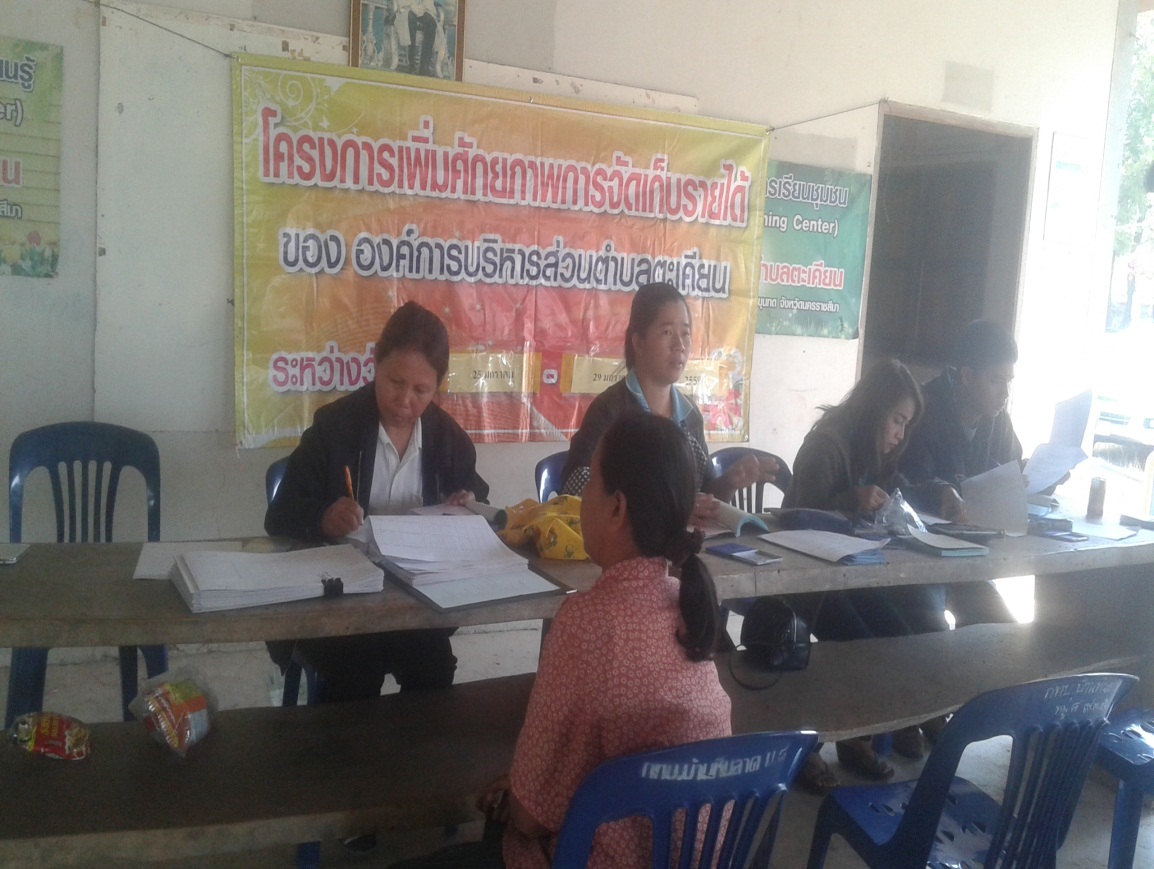 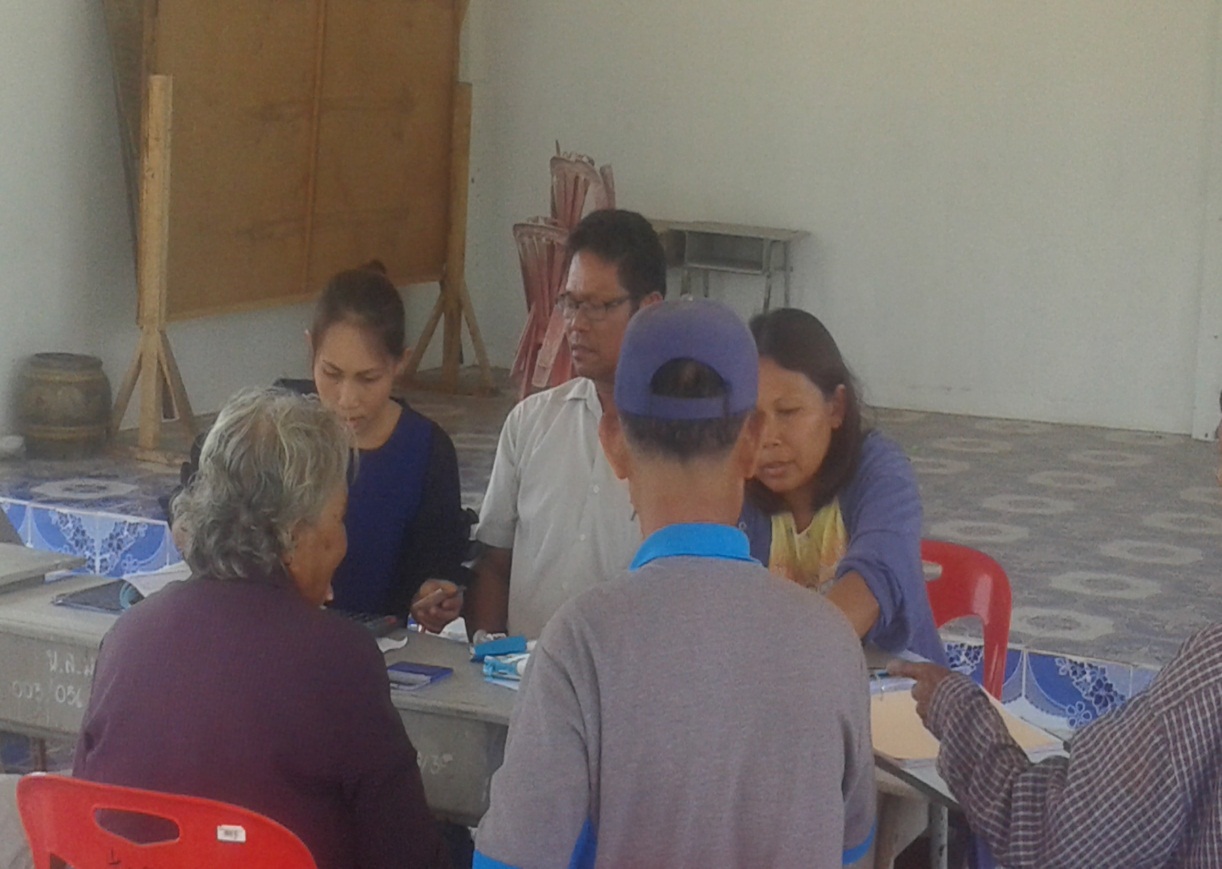 วัน/เดือน/ปีหมู่บ้านจำนวน (คน)ผู้รับบริการหมายเหตุ25  ม.ค.  2559ม.2 บ้านโกรกลึกม.16 บ้านโกรกลึกพัฒนา4012026  ม.ค.  2559ม.11  บ้านหนองชิงโค6327  ม.ค.  2559ม.8 บ้านหินลาดม.17 บ้านหินลาด17913528  ม.ค.  2559ม.10  บ้านมอสูง3729  ม.ค.  2559ม.5    บ้านหนองละมั่งม.14  บ้านหนองละมั่ง 141641218  ก.พ. 2559ม.3    บ้านหินหล่อง809  ก.พ.  2559ม.9  บ้านดงกระสัง2510  ก.พ.  2559ม.7   บ้านกุดม่วงม.13 บ้านม่วงทองพัฒนาม.15 บ้านกุดม่วงพัฒนา3919216011  ก.พ.  2559ม.1  บ้านตะเคียนม.12  บ้านตะเคียนเหนือ249512  ก.พ.  2559ม.4  บ้านดอนใหญ่2615  ก.พ.  2559ม.11  บ้านหนองพังโพด10